Publicado en Zaragoza el 20/05/2019 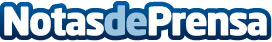 La chaqueta que va a triunfar esta temporada por Chaquetas.orgLa chaqueta que promete ser mucho más versátil que la famosa chaqueta de cueroDatos de contacto:MariaNota de prensa publicada en: https://www.notasdeprensa.es/la-chaqueta-que-va-a-triunfar-esta-temporada_1 Categorias: Moda Sociedad Aragón Consumo http://www.notasdeprensa.es